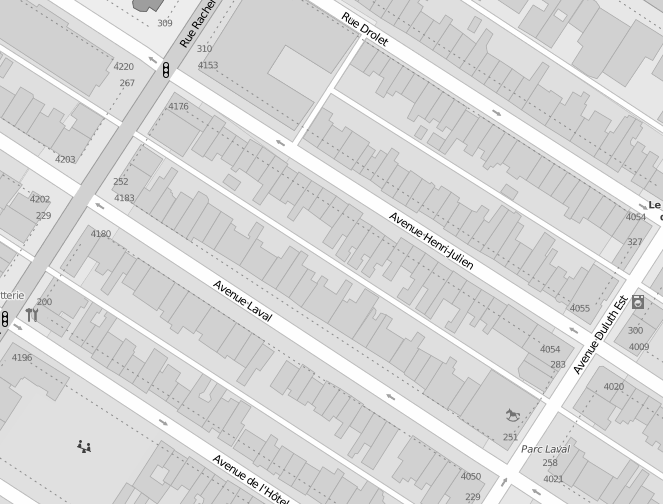 Figure 3. Example of street segment (in black) and setback (arrow) on a map (Source: Open Street Map)